№ 1386 от 14.11.20226D110200, 8D10103 - «Қоғамдық денсаулық сақтау»мамандықтары бойынша Диссертациялық кеңестің уақытша мүшелерін бекіту туралы 	Қазақстан Республикасы Білім және ғылым министрінің «Диссертациялық кеңес туралы үлгі ережені бекіту туралы»  2011 жылғы 31 наурыздағы №126 бұйрығының 5,9-тармақтарына сәйкес  БҰЙЫРАМЫН:8D10103 «Қоғамдық денсаулық сақтау»  мамандығы бойынша PhD докторанттар Дуйсекова Самал Байболатовнаның «Совершенствование технологий по предотвращению потерь здоровья и улучшению качества жизни безработной молодежи на уровне ПМСП» тақырыбына, Кульбаева Шынар Камбаровнаның «Научное обоснование концептуальных подходов дистанционной коммуникации медицинского персонала и пациентов с хроническими сердечно-сосудистыми заболеваниями на уровне ПМСП»  тақырыбына, және 6D110200 «Қоғамдық денсаулық сақтау» мамандығы бойынша докторант Алдабергенова Гульден Амеркешовнаның «Комплексная оценка качества жизни и условий труда врачей терапевтов в условиях поликлиники»  тақырыбына диссертацияларды қорғау бойынша философия ғылымдарының докторы (PhD) дәрежесін беру үшін 6D110200, 8D10103 - «Қоғамдық денсаулық сақтау»  мамандықтары бойынша Диссертациялық кеңестің уақытша мүшелері ретінде келесі ғалымдар бекітілсін:		- Ермуханова Людмила Сергеевна -	м.ғ.к., қауымдастырылған профессор, Марат Оспанов атындағы Батыс Қазақстан медицина университетінің «Қоғамдық денсаулық және денсаулық сақтау» кафедрасының басшысы. Clarivate Analytics (Clarivate Analytics) журналының Citation Reports (Journal Citation Reports) бойынша алғашқы үш квартилға енген 4 жарияланымның авторы. Scopus ақпараттық деректер қорында Хирш индексі-4 (Ақтөбе қ.);	 - Булегенов Толқын Алпысбаевич - м.ғ.д., профессор, «Семей медицина университеті» КеАҚ госпиталдық және балалар хирургиясы кафедрасының профессоры, Clarivate Analytics (Clarivate Analytics) журналының Citation Reports (Journal Citation Reports) бойынша алғашқы үш квартилға енген 7 жарияланымның авторы. Scopus ақпараттық деректер қорында Хирш индексі- 2 (Семей қ.);	- Смаилова Дариға Сансызбаевна – PhD докторы, «Қоғамдық денсаулық сақтау жоғары мектебі» Қазақстандық медицина университетінің эпидемиология, дәлелді медицина және биостатистика кафедрасының меңгерушісі. Clarivate Analytics (Clarivate Analytics) журналының Citation Reports (Journal Citation Reports) бойынша алғашқы үш квартилға енген 3 жарияланымның авторы. Scopus ақпараттық деректер қорында Хирш индексі- 2 (Алматы қ.);	-Абикулова Ақмарал Қанатовна- PhD докторы, С.Ж. Асфендияров атындағы Денсаулық сақтау саясаты және менеджменті кафедрасының профессоры. Clarivate Analytics (Clarivate Analytics) журналының Citation Reports (Journal Citation Reports) бойынша алғашқы үш квартилға енген 6 жарияланымның авторы. Scopus ақпараттық деректер қорында Хирш индексі -3 (Алматы қ.);	- Қалматаева Жанна Амантаевна- м.ғ.д., профессор, Әл-Фараби атындағы Қазақ ұлттық университеттің Медицина және денсаулық сақтау факультетінің деканы.  Clarivate Analytics (Clarivate Analytics) журналының Citation Reports (Journal Citation Reports) бойынша алғашқы үш квартилға енген 15 жарияланымның авторы. Scopus ақпараттық деректер қорында Хирш индексі- 6 (Алматы қ.).	2. Осы бұйрықтың орындалуын өзім бақылаймын.  Негіздеме: 10.10.2022 жылғы 6D110200, 8D10103 - «Қоғамдық денсаулық сақтау» мамандықтары бойынша диссертациялық кеңестің № 2 хаттамасынан үзінді Ғылыми жұмыс және стратегиялықдамыту жөніндегі проректор                                                         В. КойковИздатель ЭЦП - ҰЛТТЫҚ КУӘЛАНДЫРУШЫ ОРТАЛЫҚ (GOST), КОЙКОВ ВИТАЛИЙ, НЕКОММЕРЧЕСКОЕ АКЦИОНЕРНОЕ ОБЩЕСТВО "МЕДИЦИНСКИЙ УНИВЕРСИТЕТ АСТАНА", BIN080940008218					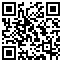 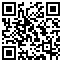 ФИОТип действияВремя и дата согласования или подписанияДанные по ЭЦПОрынбасарова Б.А.Согласовано14.11.2022 16:18ОРЫНБАСАРОВА БАКТЫНУР АДИЛОВНАЕламанова К.О.Согласовано14.11.2022 16:42ЕЛАМАНОВА КОНЫР ОРЫМБЕКОВНАКойков В.В.Подписано14.11.2022 17:26ҰЛТТЫҚ КУӘЛАНДЫРУШЫ ОРТАЛЫҚ (GOST), КОЙКОВ ВИТАЛИЙ, НЕКОММЕРЧЕСКОЕ АКЦИОНЕРНОЕ ОБЩЕСТВО "МЕДИЦИНСКИЙ УНИВЕРСИТЕТ АСТАНА"